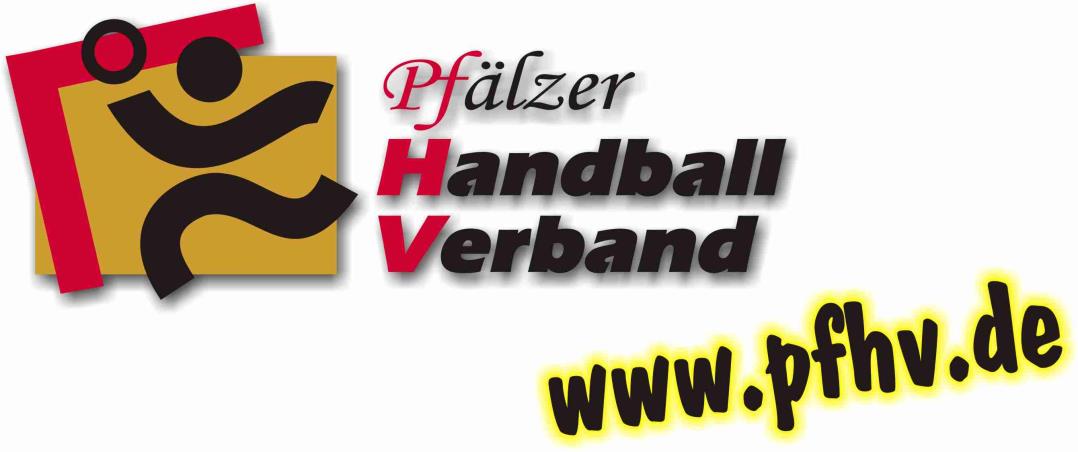 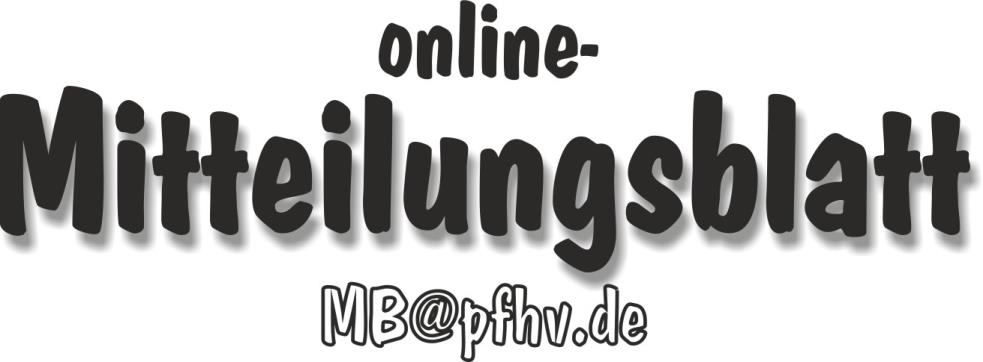 Nummer 04Stand: 26.01.2017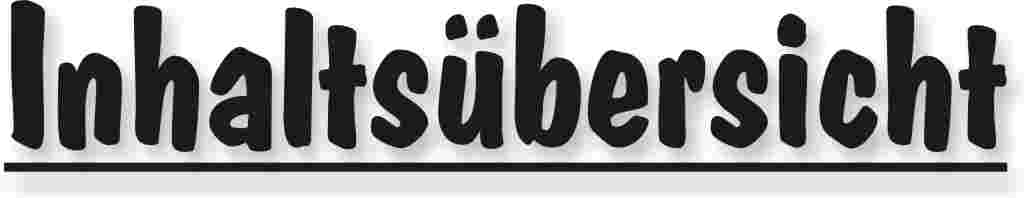 Halten Sie die Strg-Taste gedrückt und klicken in der Übersicht auf die gewünschte Seitenzahl, danach gelangen Sie direkt zur entsprechende Stelle im word-Dokument.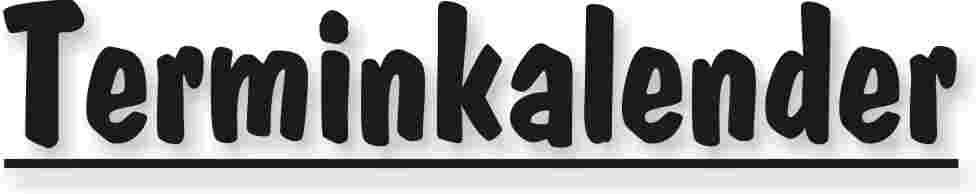 Der komplette Terminkalender kann auf der PfHV-Homepage eingesehen werden:http://www.pfhv.de/index.php/service/terminkalender 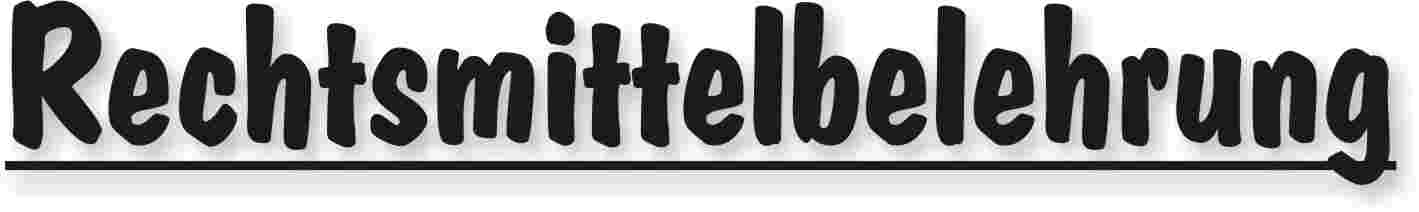 Gegen alle Sportinstanzenbescheide ist innerhalb von 14 Tagen nach Zustellung gebührenfreier doch kostenpflichtiger Einspruch zum Vorsitzenden des VSG möglich [maßgebend ist nach § 42 RO grundsätzlich das Datum des Poststempels. Der Zugang gilt am dritten Tag nach der Aufgabe als erfolgt: bei Veröffentlichung im MB gilt er mit dem dritten Tage nach der Veröffentlichung als bewirkt].Gegen Urteile des VSG ist innerhalb von 14 Tagen nach Zustellung [maßg. siehe 1.] Berufung zum VG-Vorsitzenden möglich.Gegen Urteile des Verbandsgerichtes ist innerhalb von 14 Tagen nach Zustellung [maßg.s.1.] Revision zum Vorsitzenden des DHB-Bundesgerichtes, Herrn Dr. Hans-Jörg Korte, Eickhorstweg 43, 32427 Minden möglich. Innerhalb dieser Frist sind darüber hinaus die Einzahlung der Revisionsgebühr in Höhe von EUR 500,00 und eines Auslagenvorschusses in Höhe von EUR 400,00 beim DHB nachzuweisen. Auf die weiteren Formvorschriften aus § 37 RO DHB wird ausdrücklich hingewiesen.Für alle Einsprüche, Berufungen und Revisionen gilt....Die entsprechenden Schriften sind von einem Vorstandsmitglied und dem Abteilungsleiter zu unterzeichnen. Name und Funktion des jeweiligen Unterzeichnenden müssen in Druckschrift vermerkt sein. Sie müssen einen Antrag enthalten, der eine durchführbare Entscheidung ermöglicht. Der Nachweis über die Einzahlung von Gebühr und Auslagenvorschuss ist beizufügen. Die §§ 37 ff. RO sind zu beachten.Einsprüche gegen Entscheidungen der Sportinstanzen  -  EUR 0,00 Rechtsbehelfe zum PfHV-VSG  -  EUR 30,00Berufung zum PfHV-VG  -  EUR 50,00Revision zum BG DHB:     EUR 500,00 und EUR 400,00 Auslagenvorschuss = EUR 900,00 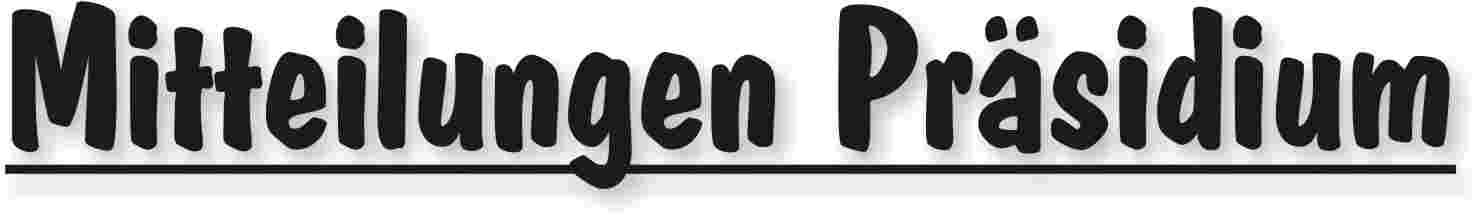 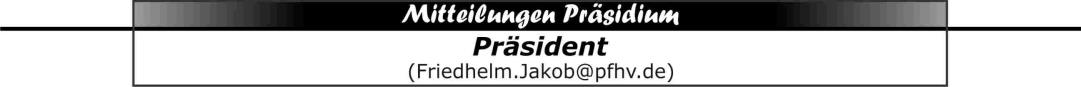 Liebe Sportkameraden und Sportkameradinnen!In Vertretung unseres Vizepräsidenten Organisation Achim Hammer möchte ich alle Vereine hiermit ganz herzlich zum ordentlichen Verbandstag 2017 einladen:Samstag, 27. Mai 2017, 9.00 UhrPfalzhalle Haßloch, am Pfalzplatz 11Ich verweise auf § 20 der Satzung, in dem das Thema „Anträge“ behandelt wird und verweise besonders auf das Ende der Antragsfrist am 27. März 2017.Ich möchte allen Verantwortlichen in den Vereinen diesen Termin besonders ans Herz legen. Drei Themenschwerpunkte werden zu behandeln sein:Wahl eines neuen PräsidiumsÄnderungen der SatzungErlass einer JugendordnungIch darf in diesem Zusammenhang mitteilen, dass Achim Hammer weiter in Behandlung ist. Glücklicherweise ist die akute Seite weitgehend behoben und darf mit den Worten von ihm alle grüßen: „Jetzt heißt es Geduld, Geduld, Geduld…“|Friedhelm Jakob|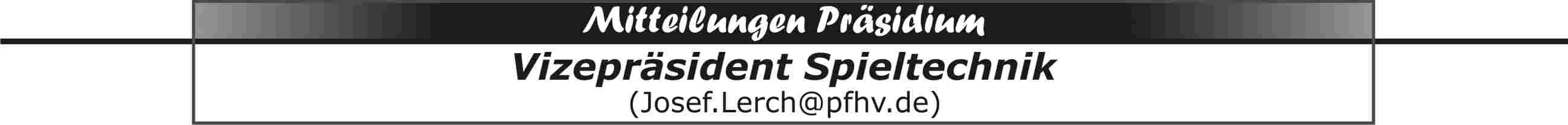 HobbyrundeVereine, die über Männer/Frauen-Mannschaften verfügen die derzeit nicht an den Meisterschaftsrundenspielen teilnehmen, soll ab Beginn der Rückrunde die Möglichkeit geboten werden, an einer Hobbyrunde im Rahmen des § 75 SpO teilzunehmen. Bedingungen für die Teilnahme an solchen Spielen sind Nur Erwachsene oder Jugendliche mit ErwachsenenspielrechtMitgliedschaft in dem Verein, für den man spielt Spielausweise sind nicht erforderlich. Vom PfHV werden keine Schiedsrichter angesetzt. An einer ersten Besprechung haben sechs Vereine teilgenommen. Die Teilnehmer befürworten die Turnierform mit jeweils mindestens drei Mannschaften. Dabei soll einmal im Monat gespielt werden (in den Monaten Januar, Februar und März/April). Bei den Männern nehmen TSV Kuhardt und TSG Mutterstadt verbindlich teil; bei den Frauen TSG Mutterstadt, SV Meckenheim und VSK Niederfeld. Diesen Vereinen wurde inzwischen per Mail ein Vorschlag für die Spielplangestaltung unterbreitet. Weitere Vereine  haben sich leider keine gemeldet. Meldetermine zu höheren Jugendspielklassen14.2.2017 an PfHV (der Meldebogen ist inzwischen auf unserer Homepage eingestellt und freigeschaltet)15.2.2017 von PfHV an OL/RPS|Josef Lerch|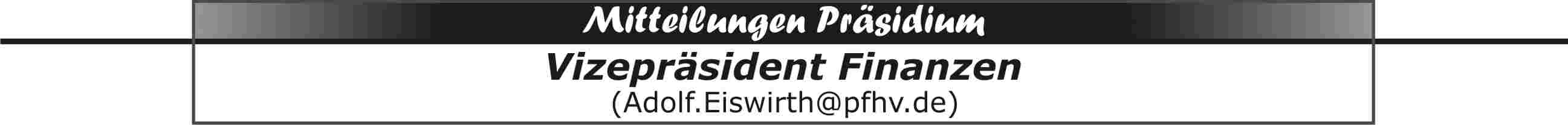 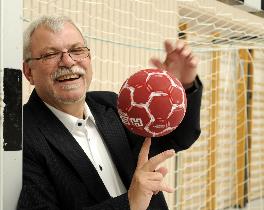 Im  Rahmen einer Ehrungsmatinee des Sportbundes Pfalz am vergangenen Samstag im Turmrestaurant des Ludwigshafener Ebertparkes wurde unser Präsident Friedhelm Jakob mit der Goldenen Ehrennadel des Sportbundes ausgezeichnet. Präsident Dieter Noppenberger persönlich nahm diese Ehrung vor. Im Rahmen der persönlichen Laudatio zitierte er 2. Timotheus 1, Vers 7: „Gott hat uns nicht einen Geist der Furcht, sondern den Geist der Kraft, der Liebe und der Besonnenheit gegeben“. In diesem Geist habe Jakob den Pfälzer Handballverband in fast 20 Jahren zuerst als Vizepräsident und seit 2008 als Präsident geführt.Jakob selbst zeigte sich von der Ehrung mehr als überrascht. Als er mit mir am Samstagnachmittag nach Koblenz zur Leistungssportsitzung fuhr, fragte er mich fast etwas vorwurfsvoll: „Adolf, hast du das gewusst.“ Ich konnte guten Gewissens verneinen. Er selbst sei der Einladung gefolgt, weil er sich bei der Matinee unter den Sportkollegen einfach zeigen wollte und das Turmrestaurant für ihn ein bisschen alte Heimat sei. Schließlich hätten sich in den Anfangsjahren als Pfarrer in diesem Restaurant die Kollegenschaft zur monatlichen Konferenz getroffen. Schmunzelnd habe Jakob am Montag den Artikel in der Rheinpfalz gelesen, wo er als Ludwigshafener bezeichnet wurde. Schließlich sei Jakob nicht als Ludwigshafener geehrt worden, sondern als Handballer und da sei seine Heimat sehr wohl der TV Edigheim, aber auch der TSV Speyer und ein bisschen auch der 1.FC Speyer, bei dem er über Jahre als Leiter der AH-Abteilung und als Mitglied des Verwaltungsrates sportlich und funktionärsmäßig tätig gewesen sei. Seine sportliche Urheimat ist aber immer noch der ASV Landau, wo er einst als Leichtathlet startete.Jakob betonte auch: „Diese Auszeichnung betrachte ich nicht nur als persönliche Würdigung, sondern auch als Anerkennung der guten und soliden Sport-Funktionärstätigkeit meines Präsidiums. Ohne die Vizepräsidenten und die vielen ehrenamtlichen Mitarbeiter und eine funktionierende Geschäftsstelle wäre ich nichts.“   Nachdenklich kam Jakob im Gespräch auch noch einmal auf den Rheinpfalz-Artikel zurück. Der Schreiber Klaus Kullmann sprach vom „Ü60-Kreis“, was er nicht abschätzig meinte. Tatsächlich war es eine Runde der graumelierten älteren Herren. Jakob dazu: „Wir bräuchten dringend jüngere Leute in Funktionärsämter und auch mehr Frauen.“ Aber er selbst weiß: „Wir können sie uns halt nicht backen. Aber bemühen müssen wir uns und zwar alle...“|Adolf Eiswirth|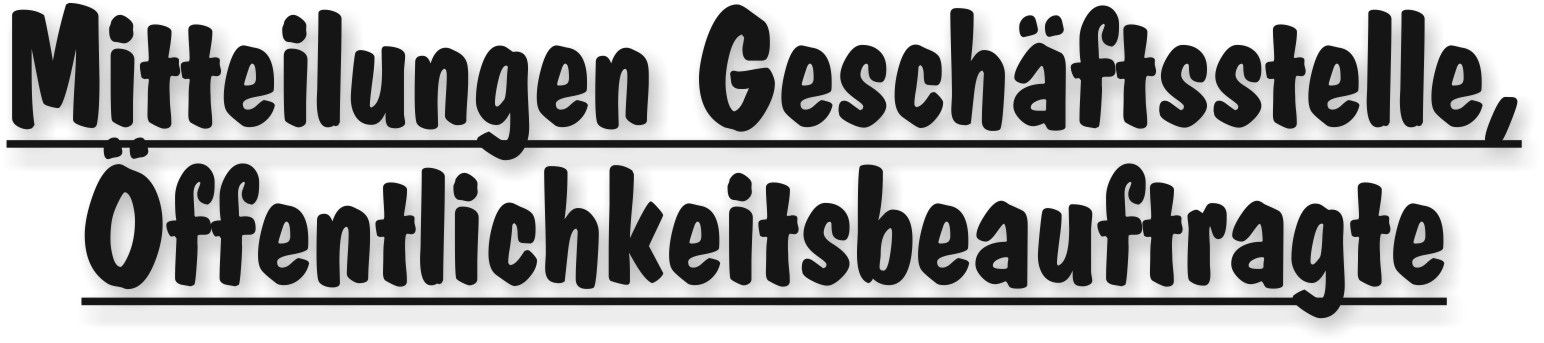 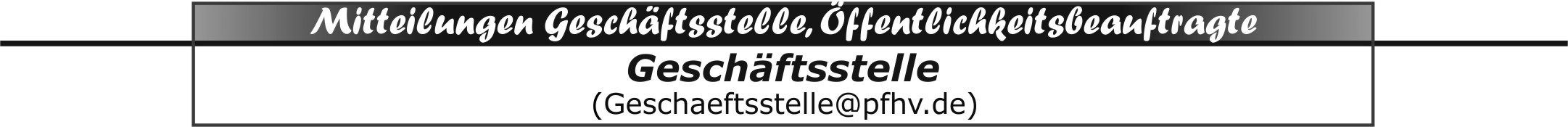 Änderungen bei TV EdigheimNeuer Abteilungsleiter des TV EdigheimJürgen Sinn, Behrensstraße 18, 67069 LudwigshafenEmail: j.sinn-tv_edigheim@web.de; Handy: 0173-82115948Neuer Jugendleiter des TV EdigheimKarl-Heinz Wendel, Budapester Straße 22, 67069 LudwigshafenEmail: k-wendel@gmx.de; Handy: 0176-20129858(Gebühr: 5 Euro)|Sandra Hagedorn|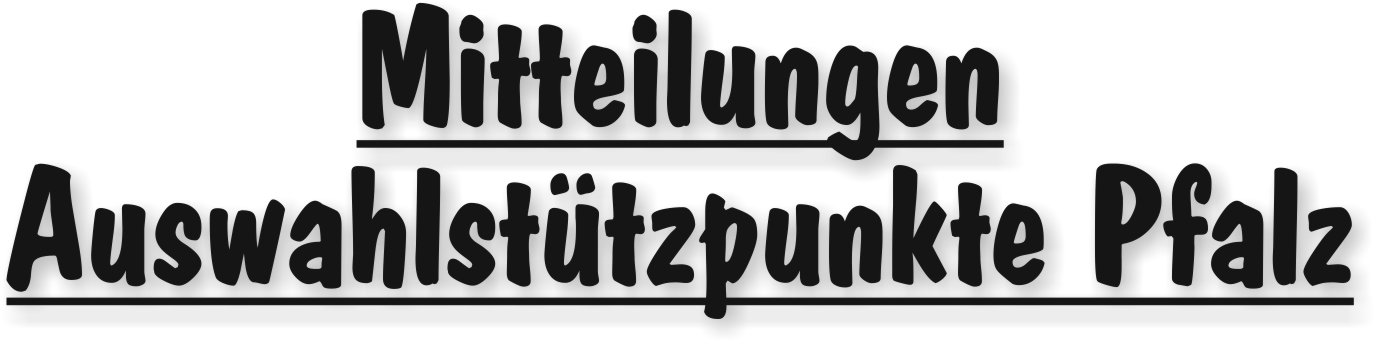 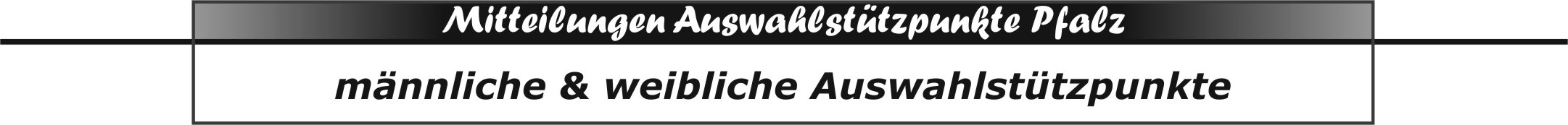 Liebe Eltern und Spieler/innen,hier noch einmal die Trainingstermine mit Hallen. Die Trainingszeiten sind jeweils von 09.00-11.00 Uhr und 11.00-13.00 Uhr).Bitte die Äls vonnderungen und Ergänzungen in rot beachten!Weitere Termine:
04.02.2017	Sichtung w2005 		09.00-12.00 Uhr 		Pfalzhalle HaßlochEndlich sind jetzt alle Stützpunkttermine mit Hallen besetzt und es muss auch kein Training mangels Hallenverfügbarkeit ausfallen. Wir danken allen Vereinen, welche sich um eine Halle gekümmert bzw. bemüht haben!|Manuela Bast|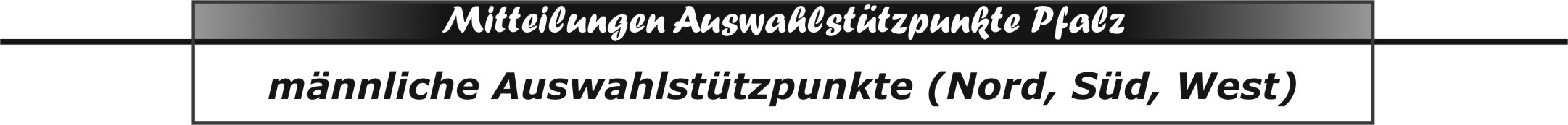 Liebe Spieler und liebe Eltern!Folgende Spieler des Jahrgangs 2005 wurden von den Trainern nach dem Eindrücken aus dem Zusatztraining und in Absprache mit den anderen Trainern aus den einzelnen Stützpunkten für das Turnier in Bischofsheim nominiert. Noel KornJonas KruppenbacherTheo SommerJakob EichenlaubOliver OschatzJakob ChrustDavid WolfsifferJohannes HertelLukas GerstnerTom KempfBen StolleDominik HielLucian RummelNils BarduaElias RommelNils StahlhofenReserve (werden evtl. beim Ausfall eines nominierten Spielers nachnominiert):Felix KleinTim Asel (TW)Jakob OrlikPhilipp BentzFynn MüllerChristian May (TW)Die Anreise der Spieler nach Bischofsheim ist eigenverantwortlich zu organisieren und zu gewährleisten. Die Adresse lautet: Kreissporthalle BischofsheimDarmstädter Str./Schulstr. 5765474 BischofsheimUnser erstes Spiel ist um 12.25 Uhr. Alle Spieler sollen bitte eine Stunde vor Spielbeginn in der Halle sein. Trikots sind vorhanden, Hosen sollten selbst mitgebracht werden (auch Torwart). Um ein einheitliches Bild abzugeben, wäre es wünschenswert, wenn alle Spieler in ihrem Stützpunkt-T-Shirt kommen.Allgemeine Information: Es ist von einer normalen Hallenverpflegung auszugehen. Alle anderen Spieler trainieren am 11.02.2017 ganz normal! |Manuela Bast|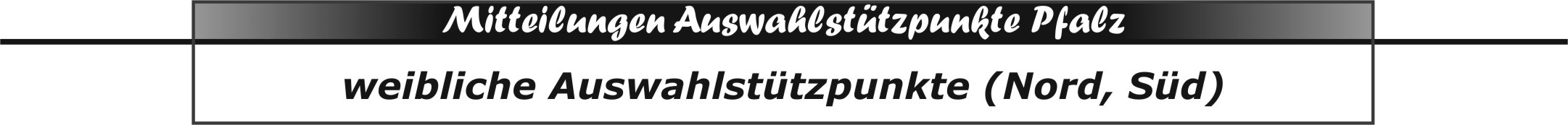 Liebe Vereine, Trainer und Eltern!Es wurden einige Spielerinnen von Euch (Auflistung s. u.) für die Sichtung des Jahrgangs 2005 (weiblich) am 04.02.2017 in Haßloch gemeldet. Die Sichtung findet, wie bereits bekannt, von 09.00 Uhr bis ca. 12.00 Uhr in der Pfalzhalle in Haßloch statt. Die Mädels sollten ihren eigenen Ball mit zur Sichtung bringen. Des Weiteren wäre es wünschenswert, wenn sie ein T-Shirt mit ihrem Namen tragen würden. Sollte ein Mädchen an diesem Tag krank sein, bitte ich Euch mir eine E-Mail (manuela.bast@pfhv.de) zu schreiben. Wir finden dann eine Lösung!Bitte prüft diese Auflistung!|Manuela Bast|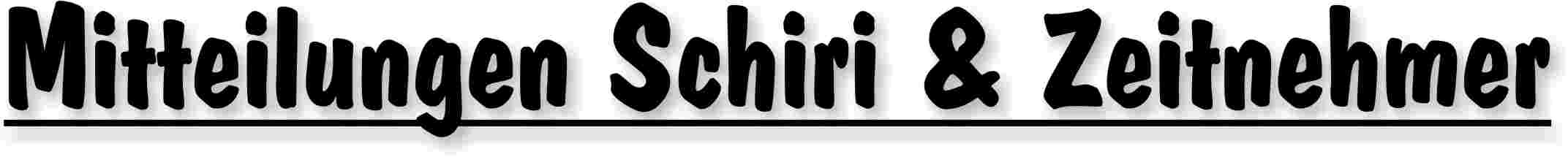 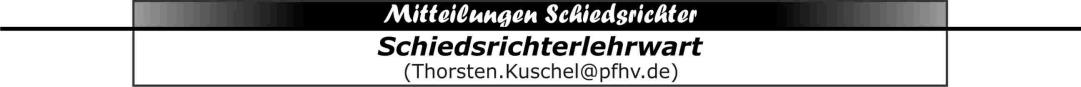 Aus- und Fortbildungsangebote Schiedsrichter/Schiedsrichteranwärter Saison 2016/2017Folgende Angebote gibt es im Bereich „Jungschiedsrichter“ in der Rückrunde der Saison 16/17Young-Referee-Ausbildung* Beschreibung: einmalige Kurzausbildung (3 Stunden) zum Young Referee. Dieser pfeift anschließend Spiele des Heimvereins (F/E/D-Jugend) und kann auf das SR – Soll angerechnet werden. Es ist nur der Besuch einer der angebotenen Veranstaltungen notwendig.Teilnehmerkreis: interessierte Jugendlichen zwischen 12 und 16 JahrenKosten: 15,- € (inkl. aller Materialen wie Pfeife, Karten, Jugendregelheft, …)Termin:  Donnerstag, 30.03.2017, 17:30 – 20:30 Uhr (Pfalzhalle Haßloch)Anmeldung: bis 20.03.17 **Fortbildung Young RefereesBeschreibung: Young Referees, die schon ihre Ausbildung gemacht haben, können sich hier themenspezifisch fortbilden. Sinnvoll, um auf „dem Laufenden“ zu bleiben und sich weiter zu entwickeln. Die Fortbildung kann anschließend auf die reguläre SR-Ausbildung angerechnet werden.Teilnehmerkreis: YR mit AusbildungKosten: 5,- €Termin: Donnerstag, 06.04.2017, 17:30 – 20:00 Uhr (Pfalzhalle Haßloch)Anmeldung: bis 31.03.17 *** die genauere Beschreibung des YR-Projekts und Anrechnung auf SR-Soll sind auf der Homepage und auf Flyern zum YR-Projekt nachzulesen.**Alle Anmeldungen sind über die SR-Seite des PfHV (www.sr.pfhv.de) zu tätigen:http://www.sr.pfhv.de/index.php/aus-fortbildung/anmeldung-zur-aus-fortbildung-im-young-referee-projekt |Thorsten Kuschel|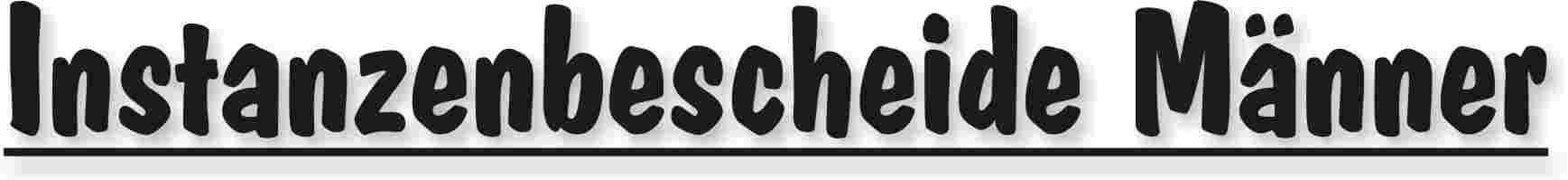 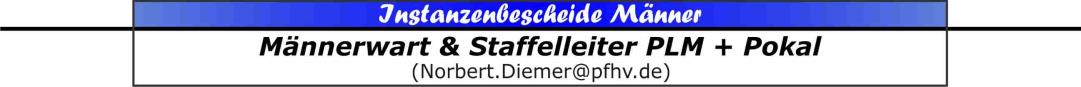 |Norbert Diemer|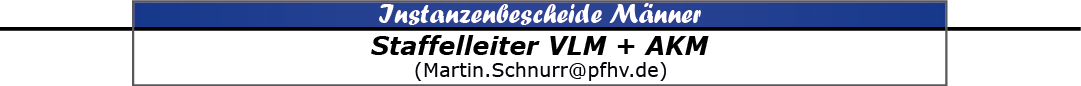 |Martin Schnurr|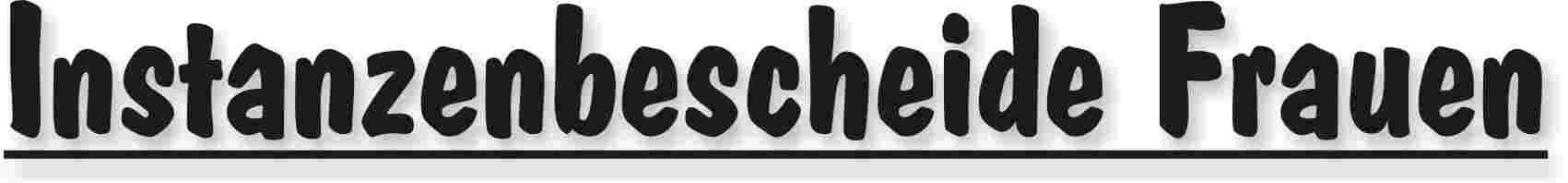 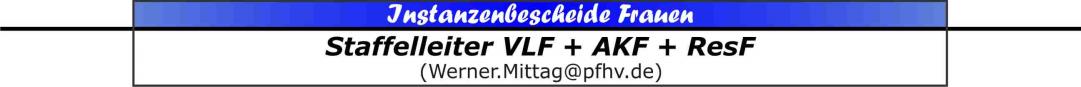 |Werner Mittag|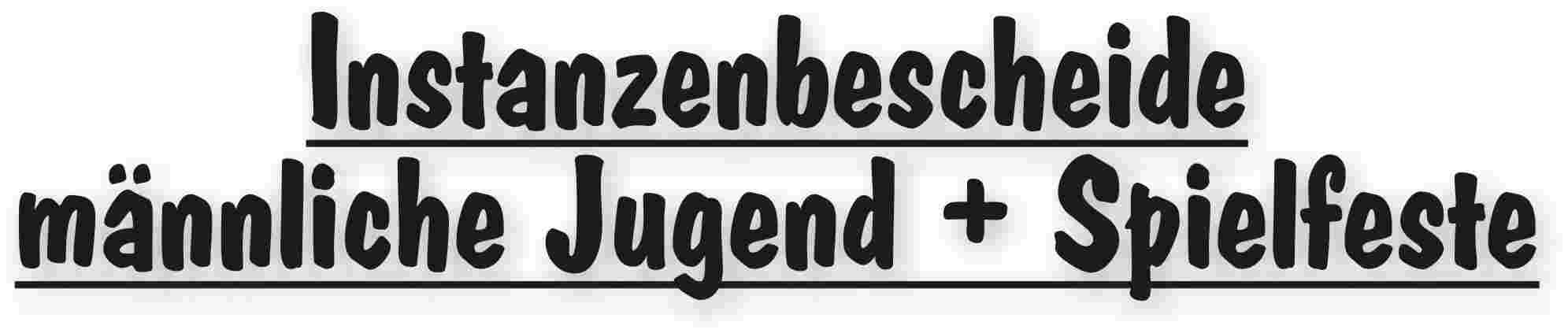 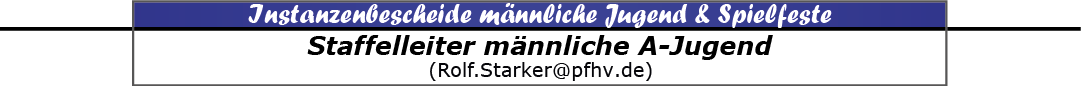 |Rolf Starker|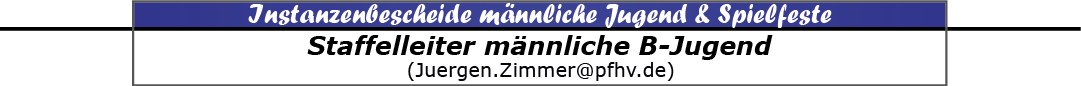 |Jürgen Zimmer|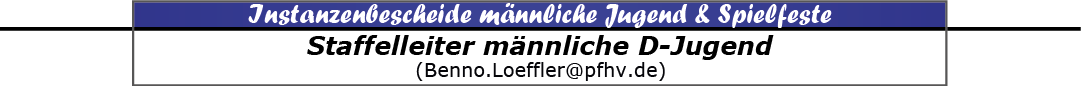 |Benno Löffler|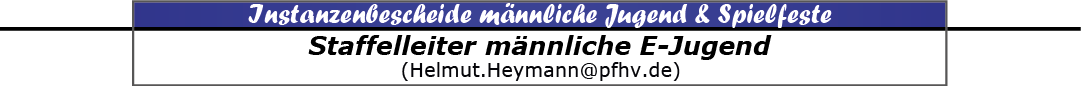 |Helmut Heymann|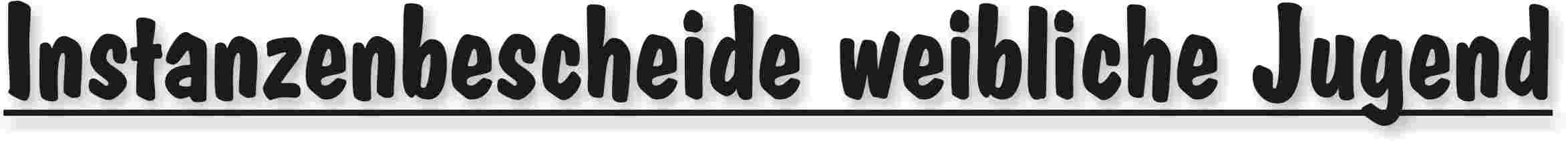 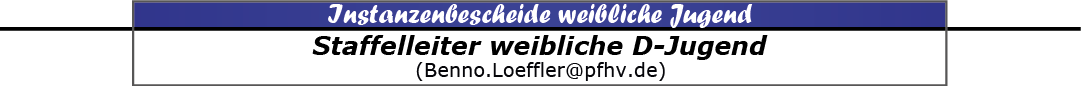 |Benno Löffler|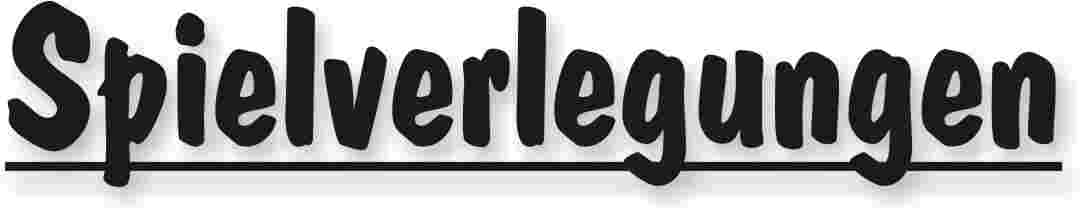 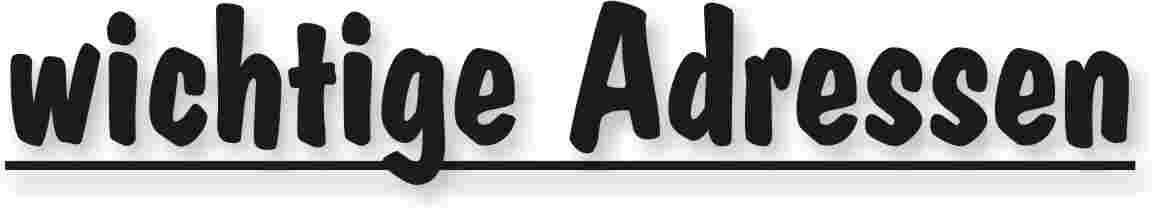 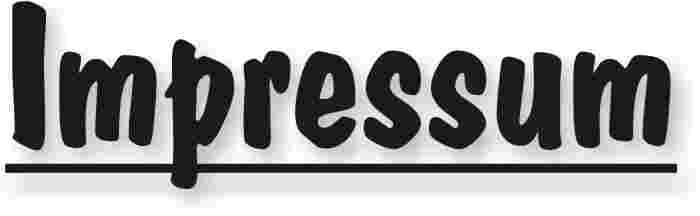 Veröffentlichung: Das Mitteilungsblatt (MB) des PfHV erscheint i.d.R. wöchentlich als online-Ausgabe. Die rechtsverbindliche Form ist das online-MB! Die gegen Aufpreis ggf. zusätzlich bestellten Print-MB sind ausschließlich ein Service. Folglich ist das Datum der online-Veröffentlichung (siehe Kopfzeile) ausschlaggebend. Das online-MB wird permanent als Download auf www.pfhv.de angeboten und satzungemäß zusätzlich versendet. Hierfür wird weiterhin der bekannte Newsletter verwendet. Achtung: Ob oder welche Adressen im Newslettersystem eingetragen werden, sprich wer das MB per Newsletter erhält, bestimmt eigenverantwortlich jeder Verein. Jeder Verein kann permanent beliebig viele E-Mail-Adressen eintragen und jederzeit wieder löschen. Den Newsletter finden Sie unter dem Direktlink: www.Newsletter.pfhv.de Verantwortung: Verantwortlich für die Zusammenstellung sind die Öffentlichkeitsbeauftragten des PfHV (Britta Flammuth  & Martin Thomas), für den Inhalt der jeweilige Unterzeichner / Autor. Kosten / Abonnement / Kündigung:Mitglieder sind (§ 6 Abs. 2 der Satzung) verpflichtet, das amtliche Mitteilungsblatt (MB) digital zu beziehen, also nicht mehr auf dem Postweg. Der Jahresbezugspreis für die online-Version beträgt pro Verein pauschal 50,00 € ohne MWSt.; es können beliebig viele Empfänger des digitalen MB ins Newslettersystem (www.Newsletter.pfhv.de) eingetragen werden. Die zusätzlich zum online-MB gegen Aufpreis bestellten Print-Exemplare können bis 15.05. zum 30.06. bzw. bis 15.11. zum 31.12. gekündigt werden. Redaktionsschluss / Meldestelle:Redaktionsschluss ist für E-Mails an die Öffentlichkeitsbeauftragten mittwochs um 17 Uhr, für Faxe/Anrufe/… an die Geschäftsstelle mittwochs um 9 Uhr. Die Öffentlichkeitsbeauftragten können nur Infos per E-Mail und in der Formatvorlage für das MB bearbeiten. Faxe/Anrufe/… bitte an die Geschäftsstelle. Bei Fragen: MBpfhv.de  oder  Geschaeftsstellepfhv.de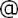 Haftungsausschluss:Bei Nichterscheinen infolge höherer Gewalt entfällt die Lieferpflicht und ein Anspruch auf Rückerstattung des Bezugspreises besteht nicht. 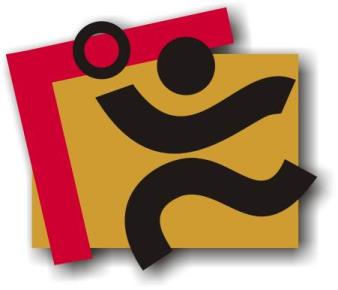 TerminkalenderSeite 3RechtsmittelbelehrungSeite 4Mitteilungen / Infos:Mitteilungen / Infos:Mitteilungen / Infos:Mitteilungen Präsidium Seite 5Mitteilungen Geschäftsstelle, ÖffentlichkeitsbeauftragteSeite 8Mitteilungen Passstelle-Mitteilungen allgemein -Mitteilungen Erdinger Alkoholfrei Pfalzpokal -Mitteilungen Männer -Mitteilungen Frauen-Mitteilungen Pfalzgas-Cup-Mitteilungen männliche Jugend & Spielfeste-Mitteilungen weibliche Jugend-Mitteilungen Talentförderung Rheinland-Pfalz-Auswahl-Mitteilungen Talentförderung Pfalz-AuswahlSeite 9Mitteilungen Talentförderung Auswahlstützpunkte PfalzSeite 9Mitteilungen Schiedsrichter & Zeitnehmer/SekretärSeite 13Mitteilungen Spieltechnik-Urteile:Urteile:Urteile:VG- & VSG-Urteile-Instanzenbescheide: fehlende Spielausweise-Instanzenbescheide: Männer Seite 14Instanzenbescheide: FrauenSeite 15Instanzenbescheide: männliche Jugend & SpielfesteSeite 16Instanzenbescheide: weibliche JugendSeite 19Instanzenbescheide: Schiedsrichter-Spielverlegungen Seite 20Sonstiges-wichtige AdressenSeite 21ImpressumSeite 22TagDatumvonbisVeranstaltung (Pfälzer Handball-Verband)Fr27.01.1717:3020:00RLP-Auswahl: Stützpunkttraining w00-02 (LLZ Haßloch)Sa28.01.179:0013:00PfHV-Auswahlstützpunkte männlich und weiblich (div. Orte, siehe Homepage)Mo30.01.1717:3020:30Auswahl (zentral): w2003 Training in Haßloch (LLZ Haßloch)Mi01.02.1717:3020:30Auswahl (zentral): m2002 Training in Haßloch (LLZ Haßloch)Mi01.02.1719:00Schiedsrichter-Lehrabend Einzel-SR (LLZ Haßloch)Fr03.02.1717:0019:00RLP-Auswahl: Stützpunkttraining m01 (LLZ Haßloch)Mi08.02.1717:3020:30Auswahl (zentral): m2003 Training in Haßloch (LLZ Haßloch)Fr10.02.1717:3020:00RLP-Auswahl: Stützpunkttraining w00-02 (LLZ Haßloch)Sa11.02.179:0013:00PfHV-Auswahlstützpunkte männlich und weiblich (div. Orte, siehe Homepage)Sa11.02.1710:00Nachholtermin für Schiedsrichter-Lehrabend (LLZ Haßloch)Mo13.02.1717:3020:30Auswahl (zentral): w2003 Training in Haßloch (LLZ Haßloch)Mo13.02.1719:30RPS-Schiedsrichter-Stützpunkt in EdigheimMi15.02.1717:3020:30Auswahl (zentral): m2002 Training in Haßloch (LLZ Haßloch)Fr17.02.1717:0019:00RLP-Auswahl: Stützpunkttraining m01 (LLZ Haßloch)Fr17.02.1718:3021:30PfHV-Ausbildung: Lehrgang für (neue) Trainer ohne Lizenz/QuereinsteigerSa18.02.179:0018:00PfHV-Ausbildung: Lehrgang für (neue) Trainer ohne Lizenz/QuereinsteigerSo19.02.179:0018:00PfHV-Ausbildung: Lehrgang für (neue) Trainer ohne Lizenz/QuereinsteigerMo20.02.1717:3020:00RLP-Auswahl: Stützpunkttraining w00-02 (LLZ Haßloch)Mo20.02.1718:0020:30Fortbildung Jungschiedsrichter (LLZ Haßloch)Mi22.02.1717:3020:30Auswahl (zentral): m2003 Training in Haßloch (LLZ Haßloch)Mi01.03.1717:3020:30Auswahl (zentral): m2002 Training in Haßloch (LLZ Haßloch)Fr03.03.1717:0019:00RLP-Auswahl: Stützpunkttraining m01 (LLZ Haßloch)Sa04.03.179:0013:00PfHV-Auswahlstützpunkte männlich und weiblich (div. Orte, siehe Homepage)Sa04.03.1713:00Auswahl (zentral): w2003+2004 Turnier in HaßlochMo06.03.1717:3020:30Auswahl (zentral): w2003 Training in Haßloch (LLZ Haßloch)Mi08.03.1717:3020:30Auswahl (zentral): m2003 Training in Haßloch (LLZ Haßloch)Do09.03.1718:0021:30PfHV-Ausbildung: JugendtrainerFr10.03.1718:0021:30PfHV-Ausbildung: JugendtrainerSa11.03.179:0018:00PfHV-Ausbildung: JugendtrainerSo12.03.179:0018:00PfHV-Ausbildung: JugendtrainerMo13.03.1717:3020:30Auswahl (zentral): w2003 Training in Haßloch (LLZ Haßloch)Mi15.03.1717:3020:30Auswahl (zentral): m2002 Training in Haßloch (LLZ Haßloch)Do16.03.1717:3020:30Fortbildung Young-Referee Teil II (LLZ Haßloch)Geldstrafen, Gebühren, Unkosten aus diesem MBGeldstrafen, Gebühren und Unkosten aus Bescheiden/Urteilen aus diesem MB werden im Nachhinein vierteljährlich mit Rechnung angefordert. Aufgrund dieser MB-Veröffentlichung bitte -KEINE- Zahlung leisten!TerminStützpunkt Süd Stützpunkt Süd Stützpunkt Nord Stützpunkt WestStützpunkt West14.01.Neue Kreissporthalle SchifferstadtNeue Kreissporthalle SchifferstadtSZ EdigheimSporthalle DansenbergSporthalle Dansenberg28.01.Ganerbhalle DudenhofenGanerbhalle DudenhofenSporthalle Limburgerhof (Realschule+)Sporthalle DansenbergSporthalle Dansenberg11.02.Rheinberghalle KuhardtRheinberghalle KuhardtSporthalle NeuhofenSporthalle RodalbenSporthalle Rodalben11.02.1 gemischte Mannschaft m2005 befindet sich auf dem Turnier in Bischofsheim1 gemischte Mannschaft m2005 befindet sich auf dem Turnier in Bischofsheim1 gemischte Mannschaft m2005 befindet sich auf dem Turnier in Bischofsheim04.03.Reblandhalle KirrweilerReblandhalle KirrweilerSZ EdigheimSporthalle RodalbenSporthalle Rodalben18.03.Reblandhalle KirrweilerReblandhalle KirrweilerSZ EdigheimIGS ThaleischweilerIGS Thaleischweiler25.03.Stützpunkt- und Sichtungsturnier m2004+m2005 in Haßloch (ganztägig)Stützpunkt- und Sichtungsturnier m2004+m2005 in Haßloch (ganztägig)Stützpunkt- und Sichtungsturnier m2004+m2005 in Haßloch (ganztägig)01.04.Neue Kreissporthalle SchifferstadtNeue Kreissporthalle SchifferstadtHA-Sporthalle GöllheimSporthalle RodalbenSporthalle Rodalben29.04.                           Eingangssichtung m2006 in Göllheim (ganztägig)                           Eingangssichtung m2006 in Göllheim (ganztägig)13.05.Sporthalle HerxheimSporthalle HerxheimHA-Sporthalle GöllheimIGS ThaleischweilerIGS Thaleischweiler24.06.Reblandhalle KirrweilerReblandhalle KirrweilerHA-Sporthalle GöllheimIGS ThaleischweilerIGS ThaleischweilerTerminStützpunkt zentral weiblich14.01.Pfalzhalle Haßloch28.01.Pfalzhalle Haßloch11.02.Pfalzhalle Haßloch04.03.Pfalzhalle Haßloch18.03.Sporthalle Bornheim01.04.Pfalzhalle Haßloch29.04.Sporthalle Bornheim13.05.Sporthalle Bornheim24.06.Pfalzhalle HaßlochNameVerein1Mira SeilerTSV Kandel2Alena Saktan MunizJSG Wörth-Hagenbach3Fee MoschJSG Wörth-Hagenbach4Anabelle PicotJSG Wörth-Hagenbach5Charlotte PaulJSG Wörth-Hagenbach6Hannah WeißJSG Wörth-Hagenbach7Elena GrafSG Assenheim/Dannstadt/Hochdorf8Celina OrthSG Assenheim/Dannstadt/Hochdorf9Helen RauschSG Assenheim/Dannstadt/Hochdorf10Aliya RuckmickSG Assenheim/Dannstadt/Hochdorf11Nina GielSG Assenheim/Dannstadt/Hochdorf12Amaya GraceJSG 1. FC/TSG KL/Waldf.13Joanna KaczorowskaTuS Heiligenstein14Johanna BenzSG OBZ15Lena HockTV Rheingönnheim16Daria FöllingerTV Rheingönnheim17Leni HeilTV Rheingönnheim18Tabea Picaro FreyTSG Haßloch19Eliana AlemanoHSG Dudenhofen/Schifferstadt20Laura PavicicHSG Dudenhofen/Schifferstadt21Neele StelterHSG Dudenhofen/Schifferstadt22Anna DomnickTV OffenbachGeldstrafen, Gebühren und Unkosten aus Bescheiden/Urteilen aus diesem MB werden im Nachhinein vierteljährlich mit Rechnung angefordert. Aufgrund dieser MB-Veröffentlichung bitte -KEINE- Zahlung leisten!Nr.110-01/17betroffenbetroffenbetroffenS. Schleidweiler - TSG FriesenheimS. Schleidweiler - TSG FriesenheimSp-Nr.175 002P-SpielP-SpielP-SpielSG Ottersheim/Bellheim/Zeiskam 1:  TSG Friesenheim 2   (24:27)SG Ottersheim/Bellheim/Zeiskam 1:  TSG Friesenheim 2   (24:27)Sp-Datum08.01.17LigaLigaLigaPokalPokalGrundDie TSG setzte einen Nichtspielberechtigten/Nichtteilnahmeberechtigten Spieler einDie TSG setzte einen Nichtspielberechtigten/Nichtteilnahmeberechtigten Spieler einDie TSG setzte einen Nichtspielberechtigten/Nichtteilnahmeberechtigten Spieler einDie TSG setzte einen Nichtspielberechtigten/Nichtteilnahmeberechtigten Spieler einDie TSG setzte einen Nichtspielberechtigten/Nichtteilnahmeberechtigten Spieler einDie TSG setzte einen Nichtspielberechtigten/Nichtteilnahmeberechtigten Spieler ein§§19:1h; 19:2 RO19:1h; 19:2 ROBeweisBeweisBeweisNach dem Spiel festgestelltSperre~~~~~~~~~~~~~~~~~~Geldstrafe50 €Bemer-kung:Bemer-kung:Das Spiel wird für die TSG als verloren gewertet. Die SG O.B.Z. 1 spielt in der nächsten Runde.Beide Vereine wurden vorab informiertDas Spiel wird für die TSG als verloren gewertet. Die SG O.B.Z. 1 spielt in der nächsten Runde.Beide Vereine wurden vorab informiertDas Spiel wird für die TSG als verloren gewertet. Die SG O.B.Z. 1 spielt in der nächsten Runde.Beide Vereine wurden vorab informiertGebühr10 €Bemer-kung:Bemer-kung:Das Spiel wird für die TSG als verloren gewertet. Die SG O.B.Z. 1 spielt in der nächsten Runde.Beide Vereine wurden vorab informiertDas Spiel wird für die TSG als verloren gewertet. Die SG O.B.Z. 1 spielt in der nächsten Runde.Beide Vereine wurden vorab informiertDas Spiel wird für die TSG als verloren gewertet. Die SG O.B.Z. 1 spielt in der nächsten Runde.Beide Vereine wurden vorab informiertSumme60 €Bemer-kung:Bemer-kung:Das Spiel wird für die TSG als verloren gewertet. Die SG O.B.Z. 1 spielt in der nächsten Runde.Beide Vereine wurden vorab informiertDas Spiel wird für die TSG als verloren gewertet. Die SG O.B.Z. 1 spielt in der nächsten Runde.Beide Vereine wurden vorab informiertDas Spiel wird für die TSG als verloren gewertet. Die SG O.B.Z. 1 spielt in der nächsten Runde.Beide Vereine wurden vorab informiertHaftenderTSG FriesenheimTSG FriesenheimTSG FriesenheimTSG FriesenheimTSG FriesenheimTSG FriesenheimNr.132-11/16betroffenbetroffenbetroffenTSV Iggelheim 2TSV Iggelheim 2Sp-Nr.132 073M-SpielM-SpielM-SpielHSG Trifels 2 : TSV Iggelheim 2HSG Trifels 2 : TSV Iggelheim 2Sp-Datum21.01.2017LigaLigaLigaAKM-2AKM-2GrundAbsage des SpielAbsage des SpielAbsage des SpielAbsage des SpielAbsage des SpielAbsage des Spiel§§§ 25 Abs. 1 RO§ 25 Abs. 1 ROBeweisBeweisBeweisEmail von Willibald HammerSperreGeldstrafe200 €Bemerkung:Bemerkung:Spielwertung: 2:0 Punkte und 0:0 Tore für HSG Trifels 2
Spielwertung: 2:0 Punkte und 0:0 Tore für HSG Trifels 2
Spielwertung: 2:0 Punkte und 0:0 Tore für HSG Trifels 2
Gebühr10 €Bemerkung:Bemerkung:Spielwertung: 2:0 Punkte und 0:0 Tore für HSG Trifels 2
Spielwertung: 2:0 Punkte und 0:0 Tore für HSG Trifels 2
Spielwertung: 2:0 Punkte und 0:0 Tore für HSG Trifels 2
Summe210 €Bemerkung:Bemerkung:Spielwertung: 2:0 Punkte und 0:0 Tore für HSG Trifels 2
Spielwertung: 2:0 Punkte und 0:0 Tore für HSG Trifels 2
Spielwertung: 2:0 Punkte und 0:0 Tore für HSG Trifels 2
HaftenderTSV IggelheimTSV IggelheimTSV IggelheimTSV IggelheimTSV IggelheimTSV IggelheimGeldstrafen, Gebühren und Unkosten aus Bescheiden/Urteilen aus diesem MB werden im Nachhinein vierteljährlich mit Rechnung angefordert. Aufgrund dieser MB-Veröffentlichung bitte -KEINE- Zahlung leisten!Nr.220-02/2017betroffenbetroffenSedler Sina, TSG Friesenheim 2 Sedler Sina, TSG Friesenheim 2 Sedler Sina, TSG Friesenheim 2 Sp-Nr.220 065M-SpielM-SpielHSG Lingenfeld-Schwegenheim – TSG Friesenheim 2HSG Lingenfeld-Schwegenheim – TSG Friesenheim 2HSG Lingenfeld-Schwegenheim – TSG Friesenheim 2Sp-Datum22.01.2017LigaLigaVLFVLFVLFGrundBesonders grob unsportlichen Verhalten gegen den SR Besonders grob unsportlichen Verhalten gegen den SR Besonders grob unsportlichen Verhalten gegen den SR Besonders grob unsportlichen Verhalten gegen den SR Besonders grob unsportlichen Verhalten gegen den SR Besonders grob unsportlichen Verhalten gegen den SR §§17:5 c RO17:5 c ROBeweisBeweisBeweisSpielbericht (SR-Bericht)BegründungBericht der Schiedsrichter:„Disqualifikation Friesenheim Spieler Nr.2 sie sagte „ du spinnst doch“ fühlte mich beleidigt.Bericht der Schiedsrichter:„Disqualifikation Friesenheim Spieler Nr.2 sie sagte „ du spinnst doch“ fühlte mich beleidigt.Bericht der Schiedsrichter:„Disqualifikation Friesenheim Spieler Nr.2 sie sagte „ du spinnst doch“ fühlte mich beleidigt.Bericht der Schiedsrichter:„Disqualifikation Friesenheim Spieler Nr.2 sie sagte „ du spinnst doch“ fühlte mich beleidigt.Bericht der Schiedsrichter:„Disqualifikation Friesenheim Spieler Nr.2 sie sagte „ du spinnst doch“ fühlte mich beleidigt.Bericht der Schiedsrichter:„Disqualifikation Friesenheim Spieler Nr.2 sie sagte „ du spinnst doch“ fühlte mich beleidigt.Sperre2 M-Spiele2 M-Spiele2 M-Spiele2 M-Spiele2 M-Spiele2 M-SpieleGeldstrafe50 €Bemerkung:Bemerkung:Bemerkung:Dieser Bescheid ist durch den betroffenen Verein der betroffenen Person unverzüglich zu übermittelnDieser Bescheid ist durch den betroffenen Verein der betroffenen Person unverzüglich zu übermittelnGebühr10 €Bemerkung:Bemerkung:Bemerkung:Dieser Bescheid ist durch den betroffenen Verein der betroffenen Person unverzüglich zu übermittelnDieser Bescheid ist durch den betroffenen Verein der betroffenen Person unverzüglich zu übermittelnSumme60 €Bemerkung:Bemerkung:Bemerkung:Dieser Bescheid ist durch den betroffenen Verein der betroffenen Person unverzüglich zu übermittelnDieser Bescheid ist durch den betroffenen Verein der betroffenen Person unverzüglich zu übermittelnHaftenderTSG FriesenheimTSG FriesenheimTSG FriesenheimTSG FriesenheimTSG FriesenheimTSG FriesenheimGeldstrafen, Gebühren und Unkosten aus Bescheiden/Urteilen aus diesem MB werden im Nachhinein vierteljährlich mit Rechnung angefordert. Aufgrund dieser MB-Veröffentlichung bitte -KEINE- Zahlung leisten!Nr.310-03/2017betroffenJSG 1.FC/TSG Kaiserslautern/WfbSp-Nr.311040M-SpielTG Oggersheim - JSG 1.FC/TSG KL/WfbSp-Datum22.01.2017LigaJVLmAGrundSchuldhaftes Nichtantreten in der RückrundeSchuldhaftes Nichtantreten in der RückrundeSchuldhaftes Nichtantreten in der Rückrunde§§25 Abs. 1Ziff. 1 ROBeweisSpiel am 21.01.2017 von Rudi Scholl per mail abgesagt.Geldbuße180.- €BemerkungSpielwertung: 2 : 0 Punkte, 0 : 0 Torefür TG OggersheimGebühr10.- €BemerkungSpielwertung: 2 : 0 Punkte, 0 : 0 Torefür TG OggersheimSumme190.- €BemerkungSpielwertung: 2 : 0 Punkte, 0 : 0 Torefür TG OggersheimHaftenderJSG 1.FC/TSG Kaiserslautern/WfbJSG 1.FC/TSG Kaiserslautern/WfbJSG 1.FC/TSG Kaiserslautern/WfbNr.320-02/2017betroffenJSG 1.FC/TSG KL/WfbSp-Nr.320050M-SpielHSG Eckbachtal 1 – JSG 1.FC/TSG KL/WfbSp-Datum21.01.2017LigaJPLmBGrundKurzfristige Absage des SpielsKurzfristige Absage des SpielsKurzfristige Absage des Spiels§§§ 25:1 Abs. 1  ROBeweisE-Mail von Rudi Scholl am 20.01.2017  12:06 UhrSperreGeldstrafe100 €Bemerkung:Spielwertung: 2:0 Punkte und 0:0 Tore HSG Eckbachtal 1Gebühr10 €Bemerkung:Spielwertung: 2:0 Punkte und 0:0 Tore HSG Eckbachtal 1Summe110 €Bemerkung:Spielwertung: 2:0 Punkte und 0:0 Tore HSG Eckbachtal 1HaftenderJSG 1.FC/TSG KL/WfbJSG 1.FC/TSG KL/WfbJSG 1.FC/TSG KL/WfbNr.340-1/2017betroffenHSG Dudenhofen/SchifferstadtSp-Nr.347010M-SpielHSG Dudenhofen/Schifferstadt - TuS HeiligensteinSp-Datum15.01.2017LigaJBZmD3-RRGrundNicht-Absenden des SpielberichtbogensNicht-Absenden des SpielberichtbogensNicht-Absenden des Spielberichtbogens§§25 Abs. 1Ziff. 9 ROBeweisGeldbuße10.- €BemerkungDer Spielberichtsbogen oder eine lesbare Kopie ist bis spätestens 03.02.2017 einzusenden.Gebühr10.- €BemerkungDer Spielberichtsbogen oder eine lesbare Kopie ist bis spätestens 03.02.2017 einzusenden.Summe20.- €BemerkungDer Spielberichtsbogen oder eine lesbare Kopie ist bis spätestens 03.02.2017 einzusenden.HaftenderHSG Dudenhofen/SchifferstadtHSG Dudenhofen/SchifferstadtHSG Dudenhofen/SchifferstadtNr.340-1/2017betroffenmABCD Kandel/HerxheimSp-Nr.348002M-SpielmABCD Kandel/Herxheim –JSG Ottersheim/Bellheim/Zeiskam/KuhardtSp-Datum15.01.2017LigaJBZmD4-RRGrundNicht-Absenden des SpielberichtbogensNicht-Absenden des SpielberichtbogensNicht-Absenden des Spielberichtbogens§§25 Abs. 1Ziff. 9 ROBeweisGeldbuße10.- €BemerkungDer Spielberichtsbogen oder eine lesbare Kopie ist bis spätestens 03.02.2017 einzusenden.Gebühr10.- €BemerkungDer Spielberichtsbogen oder eine lesbare Kopie ist bis spätestens 03.02.2017 einzusenden.Summe20.- €BemerkungDer Spielberichtsbogen oder eine lesbare Kopie ist bis spätestens 03.02.2017 einzusenden.HaftendermABCD Kandel/HerxheimmABCD Kandel/HerxheimmABCD Kandel/HerxheimNr.350-02/2017betroffenMV Rainer Faath, JSG Ottersheim/Bellheim/Zeiskam/KuhardtMV Rainer Faath, JSG Ottersheim/Bellheim/Zeiskam/KuhardtMV Rainer Faath, JSG Ottersheim/Bellheim/Zeiskam/KuhardtSp-Nr.361008 M-SpielTV Offenbach 1 – JSG Ottersheim/Bellheim/Zeiskam/Kuhardt 1TV Offenbach 1 – JSG Ottersheim/Bellheim/Zeiskam/Kuhardt 1TV Offenbach 1 – JSG Ottersheim/Bellheim/Zeiskam/Kuhardt 1Sp-Datum21.01.17LigaJPLmE2-RRJPLmE2-RRJPLmE2-RRGrund Wiederholt unsportliches Verhalten eines Mtannschaftsverantwortlichen Wiederholt unsportliches Verhalten eines Mtannschaftsverantwortlichen Wiederholt unsportliches Verhalten eines Mtannschaftsverantwortlichen Wiederholt unsportliches Verhalten eines Mtannschaftsverantwortlichen Wiederholt unsportliches Verhalten eines Mtannschaftsverantwortlichen§§17 Abs 5d ROBeweis Spielbericht des Schiedsrichters   Spielbericht des Schiedsrichters   Spielbericht des Schiedsrichters  Sperreaaalängstens:Geldbuße   50.-- €     BemerkungDer  MV wurde wegen wiederholten Meckerns disqualifiziert.Der  MV wurde wegen wiederholten Meckerns disqualifiziert.Der  MV wurde wegen wiederholten Meckerns disqualifiziert.Gebühr   10.-- €  BemerkungDer  MV wurde wegen wiederholten Meckerns disqualifiziert.Der  MV wurde wegen wiederholten Meckerns disqualifiziert.Der  MV wurde wegen wiederholten Meckerns disqualifiziert.Summe  60.-- €  BemerkungDer  MV wurde wegen wiederholten Meckerns disqualifiziert.Der  MV wurde wegen wiederholten Meckerns disqualifiziert.Der  MV wurde wegen wiederholten Meckerns disqualifiziert.HaftenderMV Rainer Faath unter Vereinshaftung JSG Ottersheim/Bellheim/Zeiskam/KuhardtMV Rainer Faath unter Vereinshaftung JSG Ottersheim/Bellheim/Zeiskam/KuhardtMV Rainer Faath unter Vereinshaftung JSG Ottersheim/Bellheim/Zeiskam/KuhardtMV Rainer Faath unter Vereinshaftung JSG Ottersheim/Bellheim/Zeiskam/KuhardtMV Rainer Faath unter Vereinshaftung JSG Ottersheim/Bellheim/Zeiskam/KuhardtNr.350-03/2017betroffenSR Benett Benkert HSG Dudenhofen/SchifferstadtSR Benett Benkert HSG Dudenhofen/SchifferstadtSR Benett Benkert HSG Dudenhofen/SchifferstadtSp-Nr.355005 M-SpielHSG Dudenhofen/Schifferstadt – TuS NeuhofenHSG Dudenhofen/Schifferstadt – TuS NeuhofenHSG Dudenhofen/Schifferstadt – TuS NeuhofenSp-Datum21.01.2017LigaJBZmE2-RRJBZmE2-RRJBZmE2-RRGrundMangelhaftes Ausfüllen des SpielberichtesMangelhaftes Ausfüllen des SpielberichtesMangelhaftes Ausfüllen des SpielberichtesMangelhaftes Ausfüllen des SpielberichtesMangelhaftes Ausfüllen des Spielberichtes§§25 Abs 1, Nr. 17 ROBeweisSpielberichtsbogenSpielberichtsbogenSpielberichtsbogenSperrelängstens:Geldbuße  3.- €    BemerkungKein Eintrag Sieger, Halbzeit- und EndergebnisKein Eintrag Sieger, Halbzeit- und EndergebnisKein Eintrag Sieger, Halbzeit- und EndergebnisGebühr  10.- €  BemerkungKein Eintrag Sieger, Halbzeit- und EndergebnisKein Eintrag Sieger, Halbzeit- und EndergebnisKein Eintrag Sieger, Halbzeit- und EndergebnisSumme 13.- €  BemerkungKein Eintrag Sieger, Halbzeit- und EndergebnisKein Eintrag Sieger, Halbzeit- und EndergebnisKein Eintrag Sieger, Halbzeit- und EndergebnisHaftenderSR Benett Benkert unter Vereinshaftung HSG Dudenhofen/SchifferstadtSR Benett Benkert unter Vereinshaftung HSG Dudenhofen/SchifferstadtSR Benett Benkert unter Vereinshaftung HSG Dudenhofen/SchifferstadtSR Benett Benkert unter Vereinshaftung HSG Dudenhofen/SchifferstadtSR Benett Benkert unter Vereinshaftung HSG Dudenhofen/SchifferstadtGeldstrafen, Gebühren und Unkosten aus Bescheiden/Urteilen aus diesem MB werden im Nachhinein vierteljährlich mit Rechnung angefordert. Aufgrund dieser MB-Veröffentlichung bitte -KEINE- Zahlung leisten!Nr.440-01/2017betroffenHSG Eckbachtal KorrekturSp-Nr.443002M-SpielJSG 1.FC/TSG KL/Wfb – HSG EckbachtalSp-Datum15.01.2017LigaJKKwD1-RRGrundSchuldhaftes NichtantretenSchuldhaftes NichtantretenSchuldhaftes Nichtantreten§§25 Abs. 1Ziff. 1 ROBeweisHSG ist zu diesem Spiel laut Spielberichtsbogen nicht angetretenGeldbuße50.- €BemerkungSpielwertung: 2 : 0 Punkte, 0 : 0 Tore fürJSG 1.FC/TSG KL/Wfb. Es wird auf die Dfb 2015/16, Ziff. 13, letzter Absatz, wonach das Heimspielrecht des Rückspiels am angesetzten Wochenende getauscht wird, hingewiesen. Gebühr10.- €BemerkungSpielwertung: 2 : 0 Punkte, 0 : 0 Tore fürJSG 1.FC/TSG KL/Wfb. Es wird auf die Dfb 2015/16, Ziff. 13, letzter Absatz, wonach das Heimspielrecht des Rückspiels am angesetzten Wochenende getauscht wird, hingewiesen. Summe60.- €BemerkungSpielwertung: 2 : 0 Punkte, 0 : 0 Tore fürJSG 1.FC/TSG KL/Wfb. Es wird auf die Dfb 2015/16, Ziff. 13, letzter Absatz, wonach das Heimspielrecht des Rückspiels am angesetzten Wochenende getauscht wird, hingewiesen. HaftenderHSG EckbachtalHSG EckbachtalHSG EckbachtalNr.440-02/2017betroffenTV ThaleischweilerSp-Nr.446011M-SpielwJ Ass/Dann/Hoch2 – TV ThaleischweilerSp-Datum22.01.2017LigaJVLwD-RRGrundSchuldhaftes NichtantretenSchuldhaftes NichtantretenSchuldhaftes Nichtantreten§§25 Abs. 1Ziff. 1 ROBeweisDer TV Thaleischweiler hat das Spiel am 22.01.2017 um 11.32 durch Jörg Kölsch per Mail abgesagtGeldbuße50.- €BemerkungSpielwertung: 2 : 0 Punkte, 0 : 0 Tore fürwJ Ass/Dann/Hoch2. Es wird auf die Dfb 2015/16, Ziff. 13, letzter Absatz, wonach das Heimspielrecht des Rückspiels am angesetzten Wochenende getauscht wird, hingewiesen. Gebühr10.- €BemerkungSpielwertung: 2 : 0 Punkte, 0 : 0 Tore fürwJ Ass/Dann/Hoch2. Es wird auf die Dfb 2015/16, Ziff. 13, letzter Absatz, wonach das Heimspielrecht des Rückspiels am angesetzten Wochenende getauscht wird, hingewiesen. Summe60.- €BemerkungSpielwertung: 2 : 0 Punkte, 0 : 0 Tore fürwJ Ass/Dann/Hoch2. Es wird auf die Dfb 2015/16, Ziff. 13, letzter Absatz, wonach das Heimspielrecht des Rückspiels am angesetzten Wochenende getauscht wird, hingewiesen. HaftenderHSG EckbachtalHSG EckbachtalHSG EckbachtalAlters-klasseStaffelSpiel-Nr.neu
Datumneu
Uhrzeitneu
HalleHeimGastGebühr für VereinGebühr
(A,B,...)MVLM120 09618.02.1719:30094MSG TSG/1.FC KaiserslauternTuS NeuhofenMSG TSG/1.FC KaiserslauternAMAKM-1131 09818.02.1717:15094MSG TSG/1.FC Kaiserslautern 2TV Hochdorf 2MSG TSG/1.FC KaiserslauternOmEJBZmE3-RR36602726.03.1714:00175HSG Dudenhofen/Schifferstadt 3JSG Wörth/Hagenbach 2HSG Dudenhofen/SchifferstadtEwAJVLwA41102826.03.1716:15017JSG Bob-Rox/Ass/KindHSG TrifelsJSG Bob-Rox/Ass/KindAwAJVLwA41102704.02.1713:00062HR Göllheim/EisenbergTuS KL-DansenbergTuS KL-DansenbergAwAJPLwA41003026.03.1713:00178HSG Lingenf/SchwegenhHSG Dudenh/SchifferstHSG Lingenf/SchwegenhAwDJPLwD34003603.02.1715.45199JSG Wörth/Hagenbach 1HSG Landau/Land 1HSG Landau/LandDwDJVLwD-RR44602726.03.1715.30175HSG Dudenhofen/SchifferstadtSV BornheimOwEJBZmE1-RR45302626.03.1712:30175HSG Dudenhofen/SchifferstadtHSG Eckbachtal 2HSG Dudenhofen/SchifferstadtEFriedhelm Jakob(Präsident)Achim Hammer(Vizepräsident Organisation & Entwicklung)Siegmundweg 5, 67069 LudwigshafenE-Mail: Friedhelm.Jakobpfhv.deTel.: 0621 - 68585354Mobil: 0173 - 6075029Fax: 0621 - 68554107Ostpreußenstraße 16, 67165 WaldseeE-Mail: Achim.Hammerpfhv.deTel.:  06236 - 1833Josef Lerch(Vizepräsident Spieltechnik)Manfred Köllermeyer(Vizepräsident Recht)Theodor-Heuss-Str. 17,  76877 Offenbach E-Mail: Josef.Lerchpfhv.deTel.:  06348 - 7100Mobil: 0170 - 7526586Fax:  06348 - 7846Mozartstr. 15, 66976 RodalbenE-Mail: Manfred.Koellermeyer@pfhv.deTel.: 06331-10286Mobil: 0176-55044051Fax: 06331-75544Christl Laubersheimer(Vizepräsidentin Jugend)Adolf Eiswirth(Vizepräsident Finanzen)Im Kirchfeld 11, 67435 NeustadtE-Mail: Christl.Laubersheimerpfhv.deTel:  06327 - 9769877Fax: 06327 - 9769878Schraudolphstr. 13, 67354 Römerberg E-Mail: Adolf.Eiswirthpfhv.deTel.:  06232 - 84945Fax:  06232 - 7359808Rainer Krebs(Vizepräsident Lehrwesen)Marcus Altmann(Schiedsrichterwart)Dr.-Rieth-Str. 9, 67354 RömerbergE-Mail: Rainer.Krebspfhv.deTel.:  06232 - 74418Carl-Bosch-Str. 98,  67063 Ludwigshafen E-Mail: Marcus.Altmannpfhv.deMobil: 0173 - 2735857Norbert Diemer(Männerwart)Manfred Nöther(Frauenwart)Hinterstr. 92, 67245 LambsheimE-Mail: Norbert.Diemerpfhv.deTel:  06233 - 53131 Mobil: 0177 - 2360619Fax: 06233- 3534183 Im Vogelsang 75, 76829 LandauE-Mail: Manfred.Noetherpfhv.deTel.:  06341 - 83690Rolf Starker(Verbandsjugendwart männlich)Martina Benz(Verbandsjugendwartin weiblich)Kettelerstr. 7, 67165 WaldseeE-Mail: Rolf.Starkerpfhv.deTel:  06236 - 415318Fax: 06236 - 415319Birnbaumweg 1, 76756 BellheimE-Mail: Martina.Benzpfhv.deMobil: 0177-3312712Sandra Hagedorn(Geschäftsstelle)Ewald Brenner(Passstelle)Pfälzer Handball-VerbandAm Pfalzplatz 11, 67454 HaßlochE-Mail: Geschaeftsstellepfhv.deTel.: 06324 - 981068Fax: 06324 - 82291Weinbietstr. 9, 67259 HeuchelheimE-Mail: Ewald.Brennerpfhv.deTel.: 06238 - 929219Mobil: 0171 - 4753334Fax: 06238 - 4529